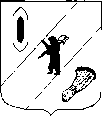 СОБРАНИЕ  ПРЕДСТАВИТЕЛЕЙГАВРИЛОВ-ЯМСКОГО  МУНИЦИПАЛЬНОГО  РАЙОНАПОСТАНОВЛЕНИЕ16.01.2014 №  5О работе Общественной палаты Гаврилов-Ямского муниципального районатретьего созыва за 2013 год и перспективах на 2014 годСобрание представителей Гаврилов-Ямского муниципального районаПОСТАНОВЛЯЕТ: Доклад председателя Общественной палаты Гаврилов-Ямского муниципального района «О работе Общественной палаты Гаврилов-Ямского муниципального района третьего созыва за 2013 год и перспективах на 2014 год» принять к сведению.Председатель Собрания представителей Гаврилов-Ямского муниципального района                              			А.Н. Артемичев	                